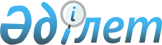 Акциздік алым маркаларымен міндетті таңбалауға жататын импортталатын акцизделетін тауарлар бойынша акциздер төлеу туралы
					
			Күшін жойған
			
			
		
					Қазақстан Республикасы Үкіметінің ҚАУЛЫСЫ 1998 жылғы 2 желтоқсан N 1224. Күші жойылды - ҚР Үкіметіні 1999.04.19. N 431 қаулысымен. ~P990431



          Бюджетке акциздік алым маркаларымен міндетті таңбалауға жататын 
импортталатын акцизделетін тауарлар бойынша акциздердің толық және 
уақытылы түсуін қамтамасыз ету мақсатында Қазақстан Республикасының 
Үкіметі ҚАУЛЫ ЕТЕДІ:




          1. Акциздік алым маркаларымен міндетті таңбалауға жататын 
импортталатын акцизделетін тауарлар бойынша акциздер төлеу, акциздік алым 
маркілерін сатып алу сәтінде, импортталатын таңбаланған акцизделетін 
тауарларды кедендік ресімдейтін кеден органына жүргізіледі деп белгіленсін.




          2. Қазақстан Республикасы Үкіметінің "Акцизделетін тауарларды жаңа 
үлгідегі акциздік алым маркаларымен міндетті түрде таңбалауды енгізу 
туралы" 1996 жылғы 31 желтоқсандағы N 1749  
 P961749_ 
  қаулысына (Қазақстан 
Республикасының ПҮАЖ-ы, 1996 ж., N 53, 518-құжат) мынадай өзгеріс 
енгізілсін:




          7-тармақтың үшінші және төртінші абзацтары алынып тасталсын.




          3. Қазақстан Республикасының Мемлекеттік кіріс министрлігі бұрын 
қабылданған шешімдерді осы қаулыға сәйкес келтірсін.




          4. Осы қаулы 1999 жылдың 1 қаңтарынан бастап қолданысқа енгізіледі 
және жариялауға жатады.





     Қазақстан Республикасының
         Премьер-Министрі


					© 2012. Қазақстан Республикасы Әділет министрлігінің «Қазақстан Республикасының Заңнама және құқықтық ақпарат институты» ШЖҚ РМК
				